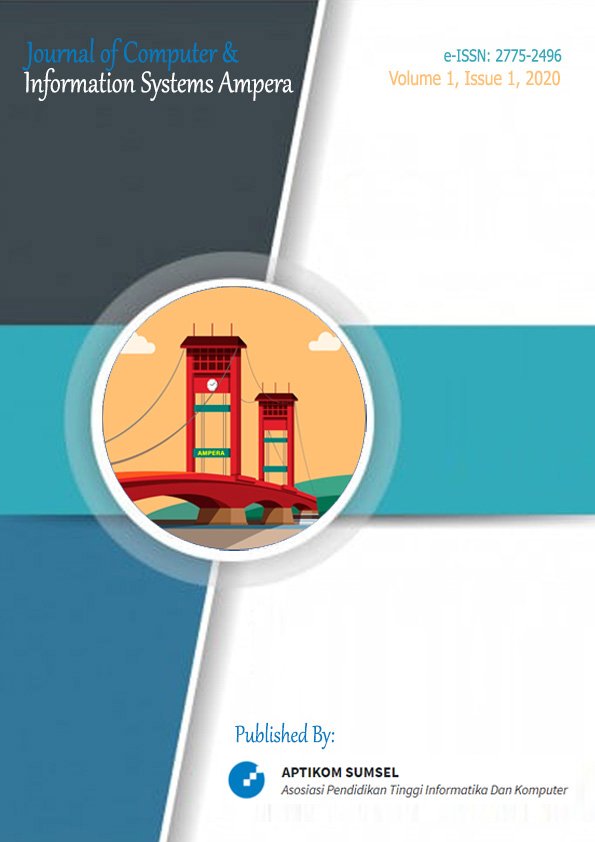 Vol. 1 No. 1 (2020): Journal of Computer and Information Systems Ampera Journal of Computer and Information Systems Ampera (Journal-CISA) is organized and managed independently by the consortium of informatics lecturers. Journal-CISA is an open-access journal that is provided for researchers, lecturers, and students that published in Volume 1 Number 1 January 2020 Published 5 articles.Published: 2020-02-01 Articles Analisis Faktor Kesesuaian pada Teknologi SIMAK Dengan Tugas Dosen Menggunakan Model Task Technology Fit (Study Kasus: Universitas Tridinati Palembang) Ahmad Bayu Rinaldo, Gusmelia Testiana, Rusmala Santi 1-15 Download PDF DOI : https://doi.org/10.51519/journalcisa.v1i1.1 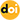 Abstract Views: 59 times | PDF Downloaded: 40 times | Published: 2020-02-01 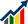 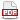 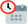 Analisis Perspektif Pengguna Terhadap Website Faculty of Communication, Visual Art and Computing (FCVAC) Menggunakan Teknik Systyem Usability Scale (SUS) Nia Adila, Putri Melani, Novia Sukma 16-28 Download PDF DOI : https://doi.org/10.51519/journalcisa.v1i1.2 Abstract Views: 53 times | PDF Downloaded: 33 times | Published: 2020-02-01 Jaringan Syaraf Tiruan Untuk Memprediksi Penjualan Pakaian Menggunakan Algoritma Backpropagation M. Fadhil Mubarokh, Muhammad Nasir, Dinny Komalasari 29-43 Download PDF DOI : https://doi.org/10.51519/journalcisa.v1i1.3 Abstract Views: 81 times | PDF Downloaded: 102 times | Published: 2020-02-01 Digital Signature Pada Citra Digital Menggunakan Algoritma Rc6 Studi Kasus: Dokumen Kartu Keluarga Hasril Yusuf, Afriyudi Afriyudi, Hadi Syaputra 44-52 Download PDF DOI : https://doi.org/10.51519/journalcisa.v1i1.4 Abstract Views: 59 times | PDF Downloaded: 30 times | Published: 2020-02-01 Penerapan Rule Based Dengan Algoritma Viterbi Untuk Deteksi Kesalahan Huruf Kapital Pada Karya Ilmiah Reza Juanda, Ilman Zuhri Yadi 53-62 Download PDF DOI : https://doi.org/10.51519/journalcisa.v1i1.5 Abstract Views: 52 times | PDF Downloaded: 24 times | Published: 2020-02-01 